DAFTAR LAMPIRAN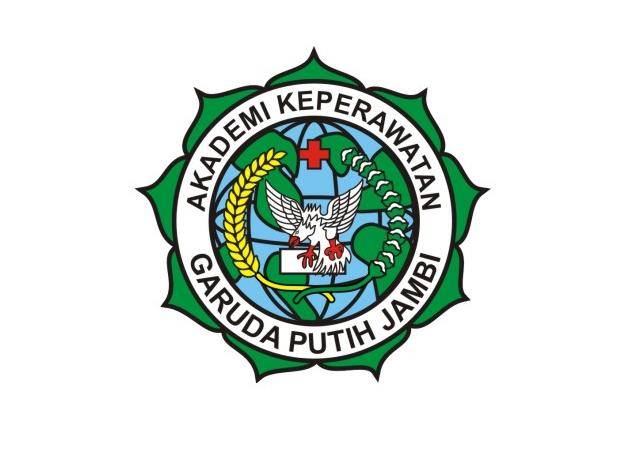 Lampiran I      :  Lembar Konsultasi Pembimbing I 		Lampiran II     : Lembar Konsultasib Pembimbing II 		Lampiran III   : Surat Izin Pengambilan Data 		Lampiran IV   : Surat Izin Penelitian  	   Lampiran V    : Informed Consent 	Lampiran VI    : Kuesioner Kepatuhan Pasien MMAS-8 		Lampiran VII   : Leaflet Hipertensi 		 Lampiran VIII  : Satuan Acara Penyuluhan ……………………………….